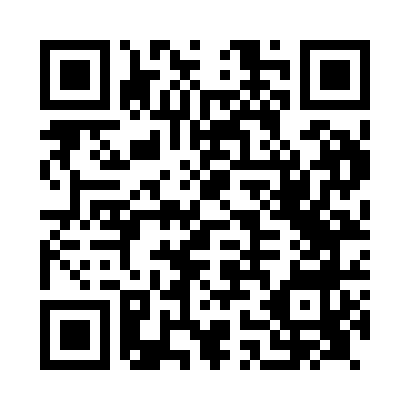 Prayer times for Anmer, Norfolk, UKWed 1 May 2024 - Fri 31 May 2024High Latitude Method: Angle Based RulePrayer Calculation Method: Islamic Society of North AmericaAsar Calculation Method: HanafiPrayer times provided by https://www.salahtimes.comDateDayFajrSunriseDhuhrAsrMaghribIsha1Wed3:215:2412:556:038:2610:302Thu3:185:2212:556:058:2810:333Fri3:155:2012:556:068:2910:364Sat3:115:1912:546:078:3110:395Sun3:085:1712:546:088:3310:426Mon3:055:1512:546:098:3510:457Tue3:045:1312:546:108:3610:458Wed3:035:1112:546:118:3810:469Thu3:025:0912:546:128:4010:4710Fri3:015:0812:546:138:4110:4811Sat3:005:0612:546:148:4310:4912Sun2:595:0412:546:158:4510:5013Mon2:595:0312:546:168:4610:5014Tue2:585:0112:546:178:4810:5115Wed2:574:5912:546:178:4910:5216Thu2:564:5812:546:188:5110:5317Fri2:554:5612:546:198:5310:5418Sat2:554:5512:546:208:5410:5419Sun2:544:5412:546:218:5610:5520Mon2:534:5212:546:228:5710:5621Tue2:534:5112:546:238:5910:5722Wed2:524:4912:546:249:0010:5723Thu2:514:4812:546:259:0110:5824Fri2:514:4712:556:259:0310:5925Sat2:504:4612:556:269:0411:0026Sun2:504:4512:556:279:0611:0027Mon2:494:4412:556:289:0711:0128Tue2:494:4212:556:289:0811:0229Wed2:484:4112:556:299:0911:0230Thu2:484:4012:556:309:1111:0331Fri2:484:4012:556:319:1211:04